لجنة مناهضة التعذيب		قرار اعتمدته اللجنة بموجب المادة 22 من الاتفاقية بشأن البلاغ رقم 950/2019* **بلاغ مقدم من:	أ. ر. (تمثله المحامية روث نوردستروم)الشخص المدعى أنه ضحية:	صاحب الشكوىالدولة الطرف:	السويدتاريخ تقديم الشكوى:	21 آب/أغسطس 2019 (تاريخ الرسالة الأولى)المسألة الموضوعية:	الترحيل إلى أفغانستان؛ وخطر التعرض للتعذيب 	قررت اللجنة، في 30 كانون الأول/ديسمبر 2020، أن توقف النظر في البلاغ رقم 950/2019، بعدما أُبلغت بأن أمر الطرد الصادر بحق صاحب الشكوى قد سقط بالتقادم وأن بإمكان صاحب الشكوى الآن تقديم طلب جديد للجوء في السويد.الأمم المتحدةCAT/C/70/D/950/2019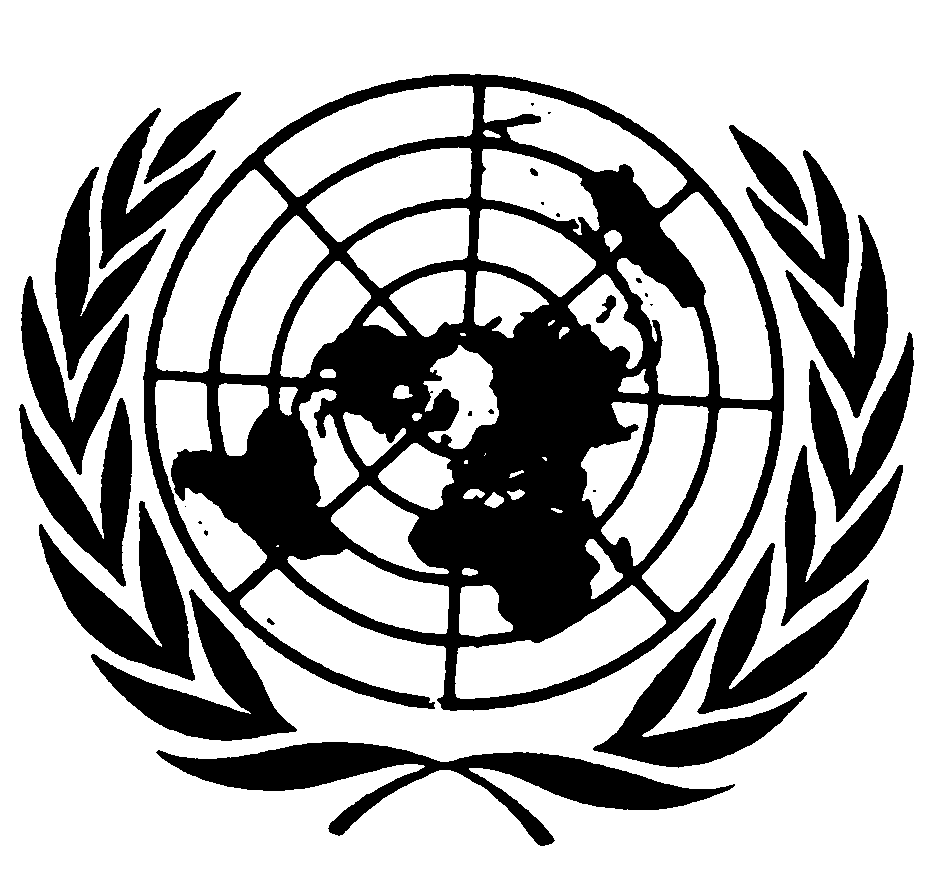 اتفاقية مناهضة التعذيب وغيره من ضروب المعاملة أو العقوبة القاسية أو اللاإنسانية أو المهينةDistr.: General11 February 2021ArabicOriginal: English